Unit 3 Lesson 6 – Triangle Exterior AnglesFind the measure of each angle x.1.)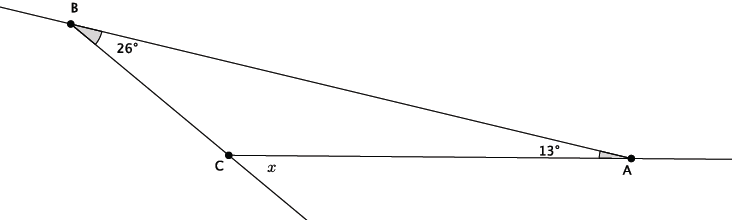 2.)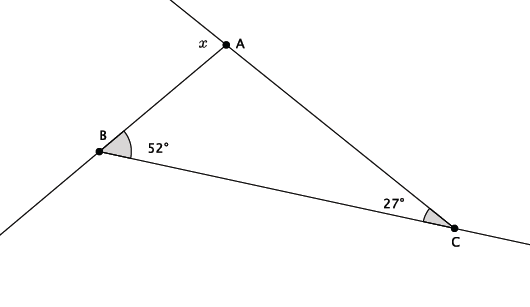 3.)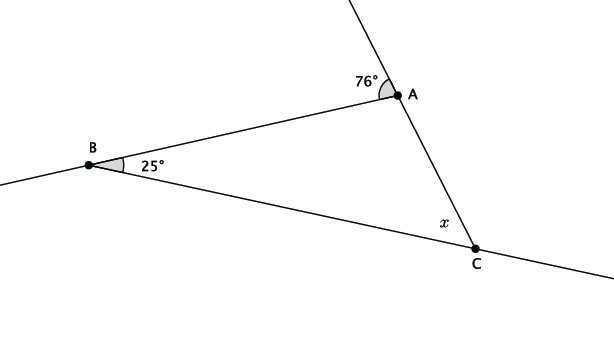 4.)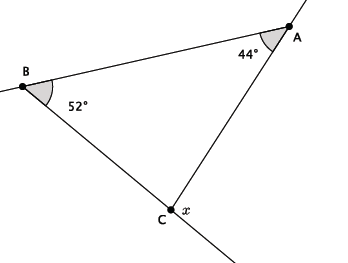 5.) 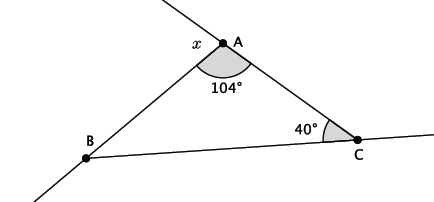 6.) 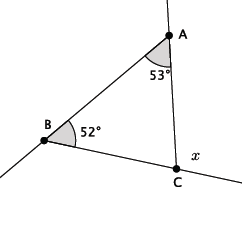 7.) 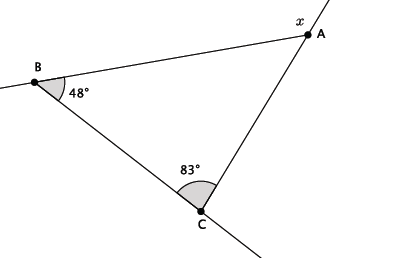 8.) 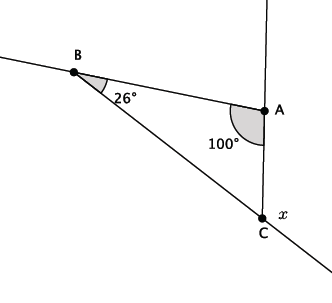 9.) 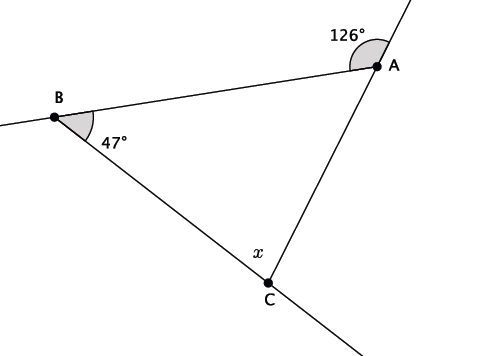 